Посуда первобытных людей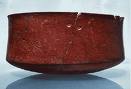 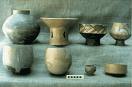 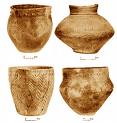 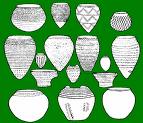 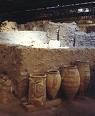 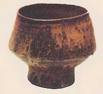 Керамическая посуда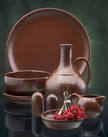 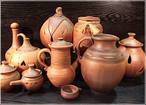 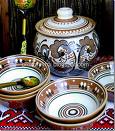 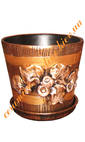 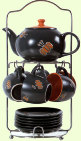 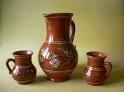 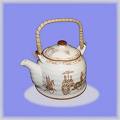 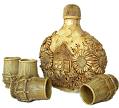 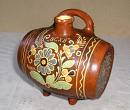 Фарфор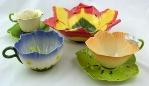 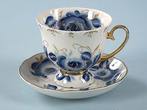 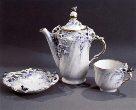 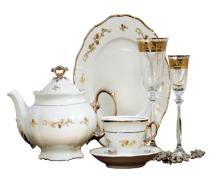 Гжель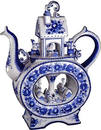 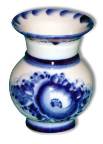 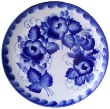 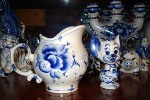 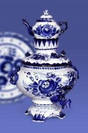 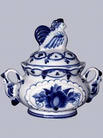 Деревянная посуда  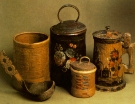 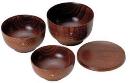 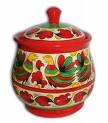 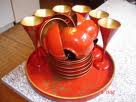 Хохлома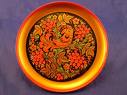 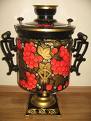 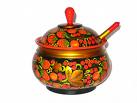 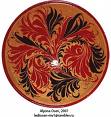 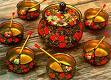 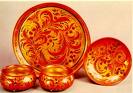 Стеклянная посуда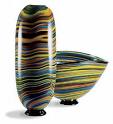 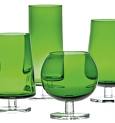 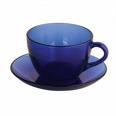 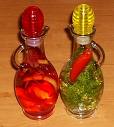 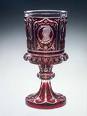 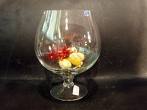 Металлическая посуда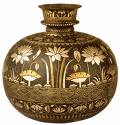 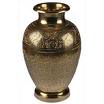 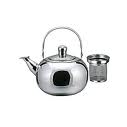 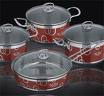 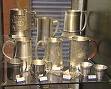 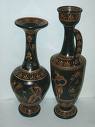 Разовая посуда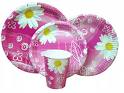 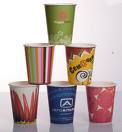 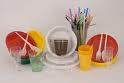 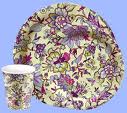 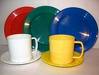 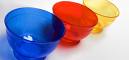 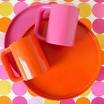 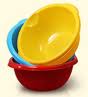 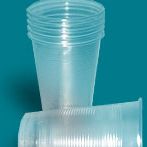 